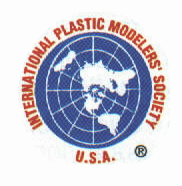 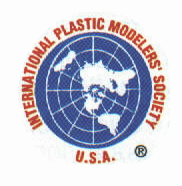 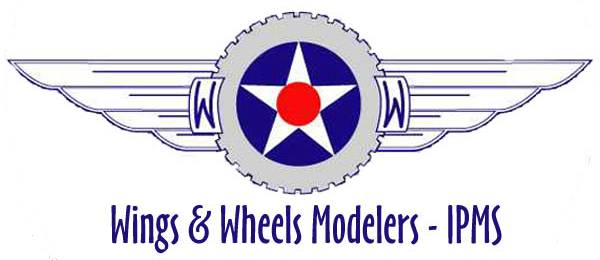 VALLEYCON 30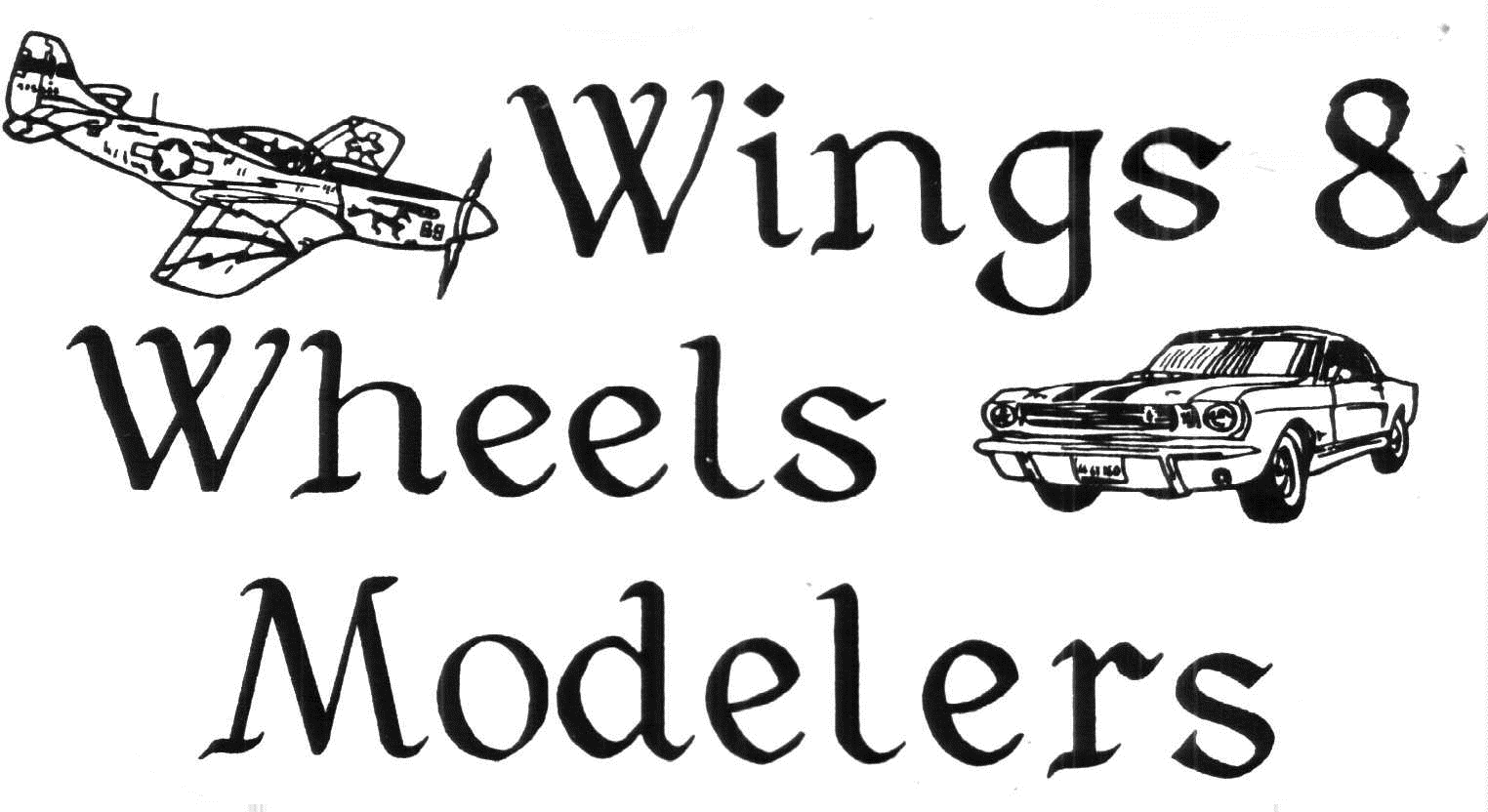 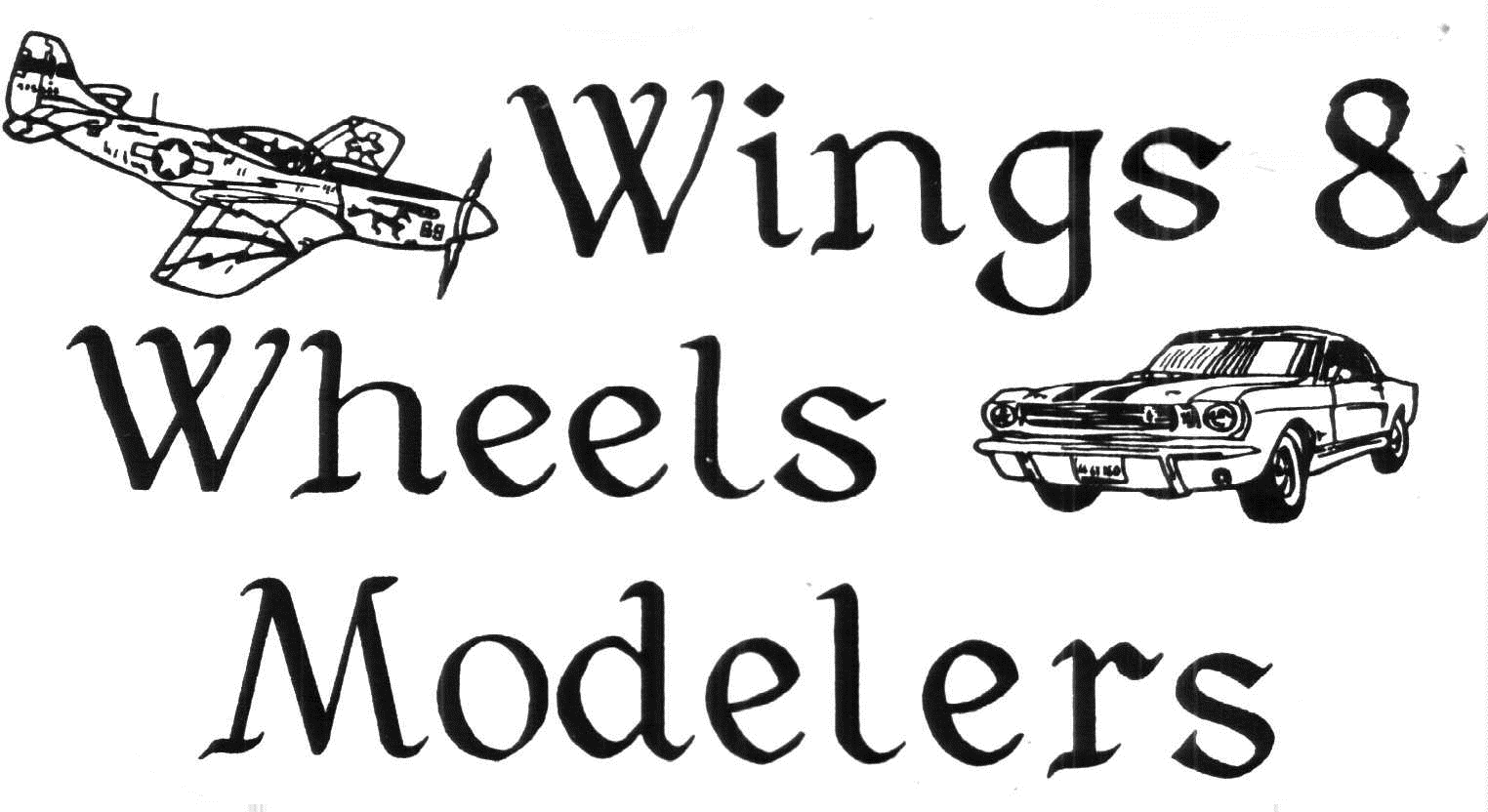 ORLD WAR ICENTENNIAL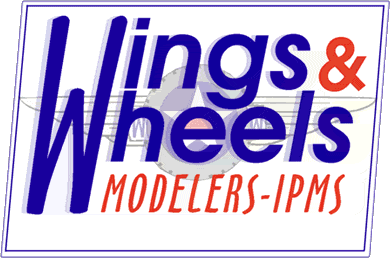 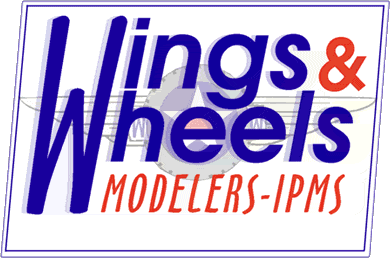 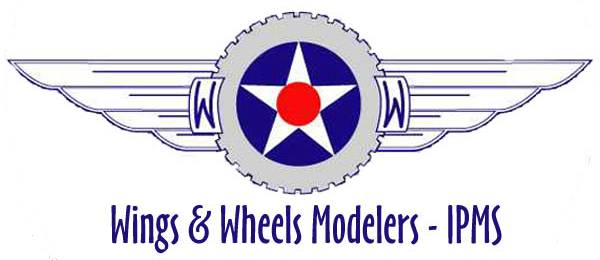 1916 - 2016OPEN STYLE JUDGINGSUNDAY 10 october 20219:00 a.m. to 4:00 p.m.No admission to the vendor or contest rooms until 9:00 amPlease plan accordinglyKNIGHTS OF COLUMBUS460 GRANBY ROADCHICOPEE, MASS.Food and drink available on sitePlenty of free parking